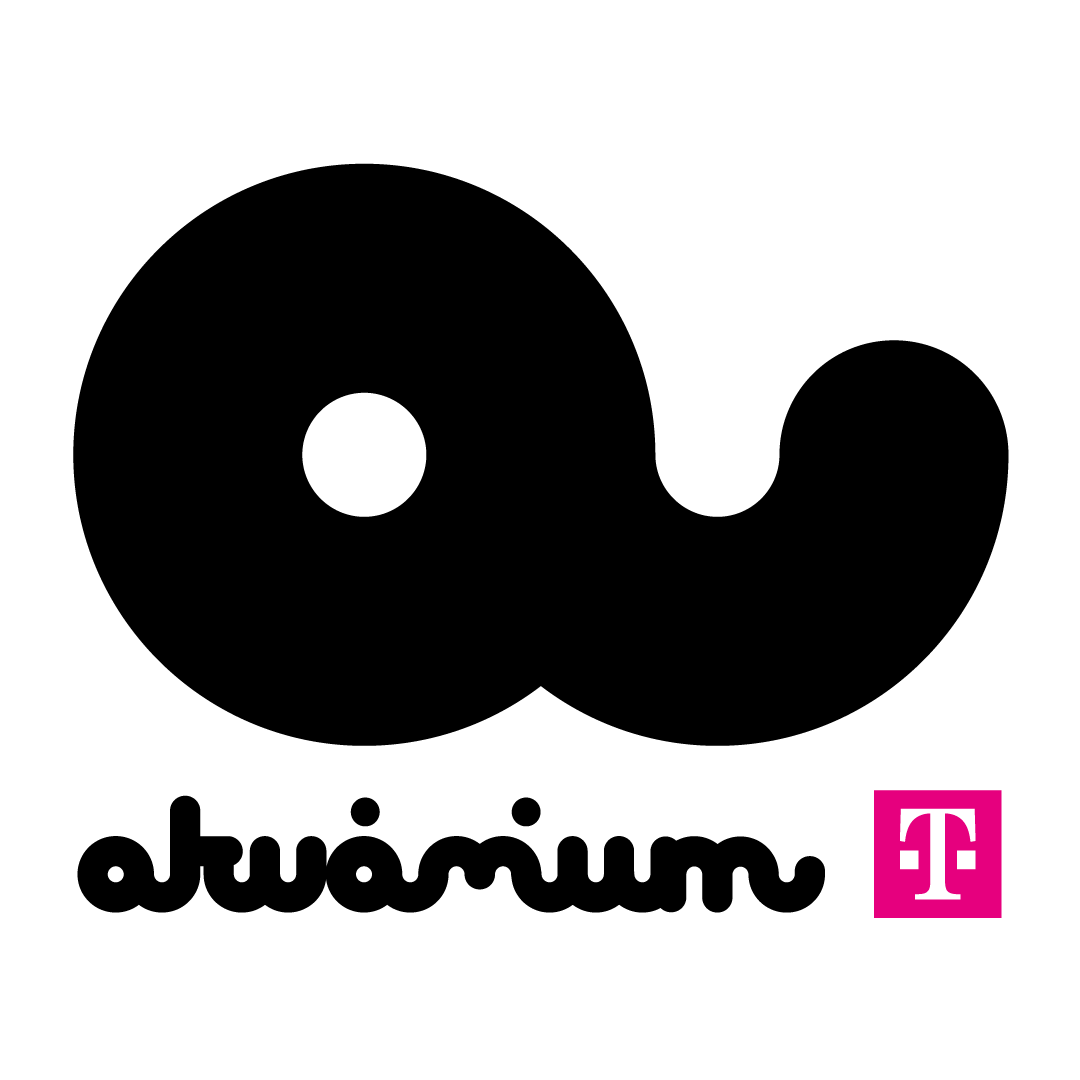 Irodalom az AkváriumbanMajdnemek címmel indul útjára az Akvárium Klub új, irodalmi est sorozata, ahol a klasszikus irodalmi felolvasás helyett egyfajta zenei-irodalmi “show” keretében, szubjektív kapcsolódási pontokon és személyes sztorik on keresztül ismerhetjük meg a kortárs irodalom remekeit. Február 26-án rajtol az Akvárium Klub új, irodalmi programsorozata Majdnemek címmel. Az esti előadás-sorozat keretében mindig egy-egy témát dolgoz fel két-három ismert színész és egy zenész társaságában. A klasszikus irodalmi felolvasás helyett így egy újfajta megközelítésben találkozhat a közönség a kortárs irodalommal. Az első alkalommal, február 26-án Lackfi János átiratok kerülnek főszerepbe, Hámori Gabriella, Törőcsik Franciska, Hajdu Steve és Kollár-Klemencz László feldolgozásában. A rendező Seres Tamás.Majdnemek - https://akvariumklub.hu/programok/majdnemek/2020. február 18.